To: [Recipient’s Email ID]CC: [Your Email ID]Subject: Gratitude For Giving Me The Opportunity To Attend The InterviewRespected Mr. [Program Director’s Name],I deeply appreciate giving me the opportunity to attend the interview on 4th March 2022. I was very impressed with the Pharmacy residency program at your university. Not only is the teaching faculty at your university very experienced but also some faculty members are considered top trainers in the city. It would be my honor to get trained under such distinguished trainers.I also thank you for answering all my queries regarding the Pharmacy residency program during the interview. This gives me a better idea of what to expect from the program. I again sincerely express my gratitude for giving me the opportunity to attend the interview. Thank you for your time. Looking forward to hearing from you.Yours truly,[Your Name][Contact Number]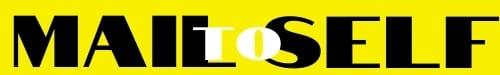 